4 Agosto...o poverta’ beata….Viene intronizzata l’icona di Santa Chiara, il Vangelo e viene offerto l’incensoOfferta dell’incenso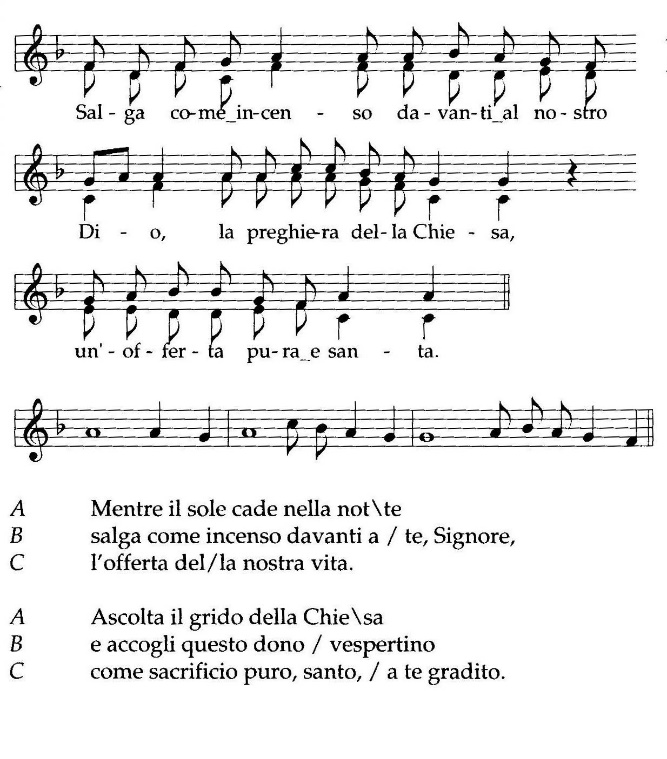 Salga come incenso davanti al nostro Dio, la preghiera della Chiesa,un’offerta pura e santa.A   Noi contempliamo il tuo amo/reB   rivelato dal tuo Figlio in mezzo a /noiC   nostro Signore e fratello.A   O Cristo povero tra i po/veriB   donaci di amarti sopra o/gni cosaC   tu che tutto a noi ti /sei donato.Ebd.: Preghiamo:Signore Dio la chiesa canta la tua gloria perché hai donato al mondo tuo Figlio per rivelarci il grande amore con cui ci ami. Come hai parlato al cuore di Chiara tanto da guidarla ad abbracciare  con tutta la vita il Crocifisso povero, così dona anche a noi la grazia di non anteporre nulla all’amore di Cristo e di essere ancora e sempre il tuo piccolo gregge contento e grato di appartenere a te che sei benedetto ora e sempre.Tutti: Amen.1 Ant. Noi che abbiamo trovato rifugio in Dio, afferriamoci saldamente alla speranza (breviario Bose)Salmo 114 Amo il Signore perché ascolta *
il grido della mia preghiera. 
Verso di me ha teso l'orecchio *
nel giorno in cui lo invocavo. 

Mi stringevano funi di morte, *
ero preso nei lacci degli inferi. 

Mi opprimevano tristezza e angoscia †
e ho invocato il nome del Signore: *
«Ti prego, Signore, salvami». 

Buono e giusto è il Signore, *
il nostro Dio è misericordioso. 
Il Signore protegge gli umili: *
ero misero ed egli mi ha salvato. 

Ritorna, anima mia, alla tua pace, *
poiché il Signore ti ha beneficato; 

egli mi ha sottratto dalla morte, †
ha liberato i miei occhi dalle lacrime, *
ha preservato i miei piedi dalla caduta. 

Camminerò alla presenza del Signore *
sulla terra dei viventi.1 Ant. Noi che abbiamo trovato rifugio in Dio, afferriamoci saldamente alla speranza (breviario Bose)2Ant. Ecco quelli che osservano i comandamenti di Dio e sono in possesso della testimonianza di Gesù (breviario Bose)Salmo 115 Ho creduto anche quando dicevo: *
«Sono troppo infelice». 
Ho detto con sgomento: *
«Ogni uomo è inganno». 

Che cosa renderò al Signore *
per quanto mi ha dato? 
Alzerò il calice della salvezza *
e invocherò il nome del Signore. 

Adempirò i miei voti al Signore, *
davanti a tutto il suo popolo. 
Preziosa agli occhi del Signore *
è la morte dei suoi fedeli. 

Sì, io sono il tuo servo, Signore, †
io sono tuo servo, figlio della tua ancella; *
hai spezzato le mie catene. 

A te offrirò sacrifici di lode *
e invocherò il nome del Signore. 

Adempirò i miei voti al Signore *
davanti a tutto il suo popolo, 
negli atri della casa del Signore, *
in mezzo a te, Gerusalemme. 2Ant. Ecco quelli che osservano i comandamenti di Dio e sono in possesso della testimonianza di Gesù (breviario Bose)3 Ant. Se uno mi vuole servire mi segua e dove sono io la sarà anche il mio servo (breviario Bose)Cantico Fil 2,6-11
Cristo Gesù, pur essendo di natura divina, *
non considerò un tesoro geloso 
la sua uguaglianza con Dio; 

ma spogliò se stesso, †
assumendo la condizione di servo *
e divenendo simile agli uomini;

apparso in forma umana, umiliò se stesso †
facendosi obbediente fino alla morte *
e alla morte di croce.

Per questo Dio l'ha esaltato *
e gli ha dato il nome 
che è al di sopra di ogni altro nome; 

perché nel nome di Gesù ogni ginocchio si pieghi †
nei cieli, sulla terra *
e sotto terra; 

e ogni lingua proclami 
che Gesù Cristo è il Signore, *
a gloria di Dio Padre. 3 Ant. Se uno mi vuole servire mi segua e dove sono io la sarà anche il mio servo (breviario Bose)ALLELUIADal Vangelo secondo Marco (10,17-31)Mentre andava per la strada, un tale gli corse incontro e, gettandosi in ginocchio davanti a lui, gli domandò: "Maestro buono, che cosa devo fare per avere in eredità la vita eterna?". Gesù gli disse: "Perché mi chiami buono? Nessuno è buono, se non Dio solo. Tu conosci i comandamenti: Non uccidere, non commettere adulterio, non rubare, non testimoniare il falso, non frodare, onora tuo padre e tua madre". Egli allora gli disse: "Maestro, tutte queste cose le ho osservate fin dalla mia giovinezza". Allora Gesù fissò lo sguardo su di lui, lo amò e gli disse: "Una cosa sola ti manca: va', vendi quello che hai e dallo ai poveri, e avrai un tesoro in cielo; e vieni! Seguimi!". Ma a queste parole egli si fece scuro in volto e se ne andò rattristato; possedeva infatti molti beni.
Gesù, volgendo lo sguardo attorno, disse ai suoi discepoli: "Quanto è difficile, per quelli che possiedono ricchezze, entrare nel regno di Dio!". I discepoli erano sconcertati dalle sue parole; ma Gesù riprese e disse loro: "Figli, quanto è difficile entrare nel regno di Dio! È più facile che un cammello passi per la cruna di un ago, che un ricco entri nel regno di Dio". Essi, ancora più stupiti, dicevano tra loro: "E chi può essere salvato?". Ma Gesù, guardandoli in faccia, disse: "Impossibile agli uomini, ma non a Dio! Perché tutto è possibile a Dio".
Pietro allora prese a dirgli: "Ecco, noi abbiamo lasciato tutto e ti abbiamo seguito". Gesù gli rispose: "In verità io vi dico: non c'è nessuno che abbia lasciato casa o fratelli o sorelle o madre o padre o figli o campi per causa mia e per causa del Vangelo, che non riceva già ora, in questo tempo, cento volte tanto in case e fratelli e sorelle e madri e figli e campi, insieme a persecuzioni, e la vita eterna nel tempo che verrà. Molti dei primi saranno ultimi e gli ultimi saranno primi". CANTO: HO CONOSCIUTO LA GRAZIADa quando ho conosciuto la graziadel mio Signore Gesù Cristo,per mezzo del suo servo Francescoper mezzo del suo servo Francesco,nessuna pena mi è stata molesta,nessuna penitenza gravosa,nessuna malattia mi è stata dura,nessuna malattia mi è stata dura.Non temevamo fatica, né umiliazione,né disprezzo alcuno perchéla sinistra del Signore è sotto il nostro capoe la sua destra ci abbraccia con dolcezzaed è perfetta letizia l’altissima povertàdi Lui e di sua Madre.Da quando ho conosciuto…Dagli scritti di Santa ChiaraO povertà beata! A chi t’ama e t’abbraccia procuri ricchezze eterne. O povertà santa! A quanti ti possiedono e desiderano, Dio promette il regno dei cieli, ed offre eterna gloria e vita beata. O povertà pia! Te il Signore Gesù Cristo, in cui potere erano e sono il cielo e la terra, giacché bastò un cenno della sua parola e tutte le cose furono create, si degnò abbracciare a preferenza
di ogni altra cosa….Se, dunque, tale e così grande Signore, scendendo nel seno della Vergine, volle apparire nel
mondo come uomo spregevole, bisognoso e povero, affinché gli uomini divenissero in Lui ricchi col possesso dei reami celesti; esultate e godete molto, ripiena di enorme gaudio e di spirituale letizia. Davvero voi, che avete preferito il disprezzo del mondo agli onori, la povertà alle ricchezze temporali, e avete affidato i vostri tesori, piuttosto che alla terra, al cielo, ove non li corrode ruggine, non li consuma il tarlo, non li scoprono né rubano i ladri, voi riceverete abbondantissima ricompensa nei cieli, e avete meritato degnamente di essere chiamata sorella, sposa e madre del Figlio dell’Altissimo Padre e della gloriosa Vergine. Certamente voi sapete, – ne sono sicurissima – che il regno dei cieli il Signore lo promette e dona solo ai poveri, perché quando si amano le cose temporali, si perde il frutto della carità.            ( lettera prima ad Agnese di Praga)Ant. 	Tu risplendi o Chiara, nel tempio del Signore	qual eccelso candelabro 	al cui lume molte vergini accesero le loro lampade.	Come fonte novella tu spargi nella Chiesa	ruscelli d’acqua viva. (liturgia)L'anima mia magnifica il Signore *
e il mio spirito esulta in Dio, mio salvatore,
perché ha guardato l'umiltà della sua serva. *
D'ora in poi tutte le generazioni mi chiameranno beata.
Grandi cose ha fatto in me l'Onnipotente *
e Santo è il suo nome:
di generazione in generazione la sua misericordia *
si stende su quelli che lo temono.Tu risplendi o Chiara, nel tempio del Signorequal eccelso candelabro al cui lume molte vergini accesero le loro lampade.Come fonte novella tu spargi nella Chiesaruscelli d’acqua viva. (liturgia)
Ha spiegato la potenza del suo braccio, *
ha disperso i superbi nei pensieri del loro cuore;
ha rovesciato i potenti dai troni, *
ha innalzato gli umili;
ha ricolmato di beni gli affamati, *
ha rimandato i ricchi a mani vuote.
Ha soccorso Israele, suo servo, *
ricordandosi della sua misericordia,
come aveva promesso ai nostri padri,*
ad Abramo e alla sua discendenza, per sempre.Gloria al Padre e al Figlio e allo Spirito SantoCome era nel principio ora e sempre nei secoli dei secoli. AmenAnt. 	Tu risplendi o Chiara, nel tempio del Signore	qual eccelso candelabro 	al cui lume molte vergini accesero le loro lampade.	Come fonte novella tu spargi nella Chiesa	ruscelli d’acqua viva. (liturgia)Ebd.: A Cristo che si è fatto povero per arricchirci con la sua povertà presentiamo la preghiera di tutti noi, suoi discepoli: O Cristo, amante degli uomini, tu sii la nostra unica ricchezza. *Signore Gesù, venuto nel mondo come povero tra i poveri, donaci occhi nuovi per riconoscerti ancora nei nostri fratelli più fragili e bisognosi, insegnaci l’umiltà di chi tutto da Te attende, e la semplicità del cuore per restituire a Te tutti i Tuoi doni.*Cristo Gesù, nostra perla preziosa, insegnaci ancora il coraggio di rischiare, la freschezza di chi riconosce in Te il suo tesoro più grande, la gioia fiduciosa di chi ancora una volta sa lasciare ciò che possiede, per riceverlo da Te.*Cristo, amante degli uomini che hai voluto abbracciare le nostre fragilità, continua a prenderti cura di questa nostra umanità, plasma in noi un cuore capace di abbandonarsi a Te, insegnaci a chiamare “sorella” ogni povertà, perché ci riconosciamo mendicanti e minori davanti al Tuo amore senza misura.Padre nostroEbd. Signore, che hai chiamato Chiara d’Assisiad amare di ardente desiderio il Crocifisso povero,per sua intercessione, fa’ che nessun bene di questo mondo abbia il possesso del nostro cuore. Conferma nella sequela del Cristo povero e crocifisso anche noi e tutte le tue figlie sparse nel mondo perché, con tutti i poveri e gli umili della terra, riconosciamo in Lui la nostra vita e la nostra più autentica vocazione, nella gioia della condivisione e nella rendimento di grazie a te che ci ha arricchiti per mezzo della tua povertà. Tu sei Dio e vivi e regni con il Padre nell’unità dello Spirito Santo, benedetto ora per tutti i secoli dei secoli.Tutti: Amen.DANZA “o Lord hear my prayer”: “o Dio ascolta la mia preghiera. Quando grido rispondimi” la danza vuole portare a Dio la preghiera di tutti i poveri, gli ultimi perché sentano accanto a loro il Signore che ha preso su di se ogni povertà e lontananza.Benedizione finale (di S. Chiara)Madre:Il Signore vi benedica e vi custodisca. Mostri a voi la sua faccia e vi usi misericordia.Rivolga a voi il suo volto e vi doni la sua pace.Il Signore sia sempre con voi ed Egli faccia che voi siate sempre con Lui. Nel nome del Padre del Figlio e dello Spirito Santo.Tutti: Amen.